ИНВАЛИДНЫЕ КОЛЯСКИ И ТЕЛЕЖКИ НА КОЛЕСАХНикогда не перевозите тележку для покупок на эскалаторе.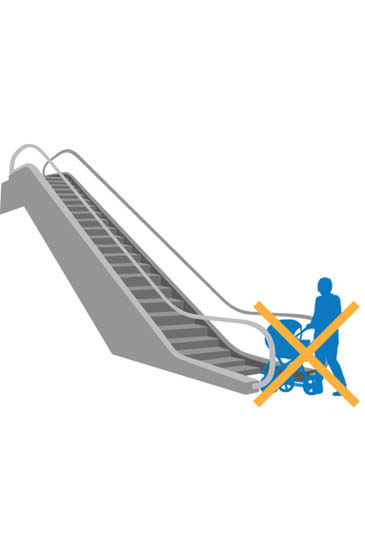 КОГДА НЕ СЛЕДУЕТ ПОЛЬЗОВАТЬСЯ ЭСКАЛАТОРАМИПассажирам с тележками, в инвалидных креслах, с детскими колясками и другими вспомогательными средствами передвижения запрещено пользоваться эскалаторами.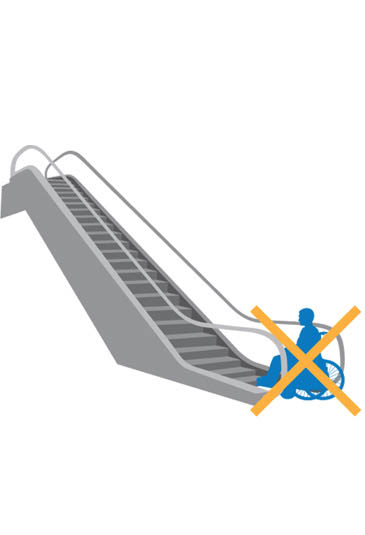 ТЯЖЕЛЫЕ ПРЕДМЕТЫНе транспортируйте габаритные, длинные или тяжелые предметы на эскалаторе.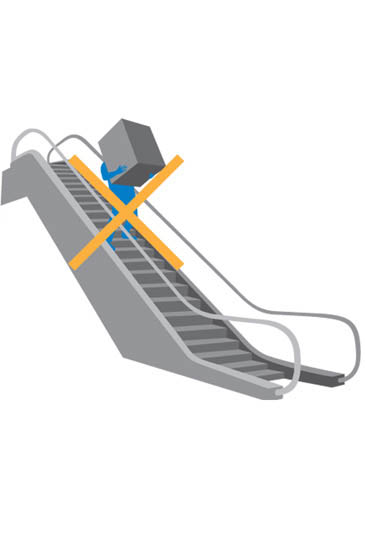 В СЛУЧАЕ АВАРИИИспользуйте кнопку аварийной остановки в случае происшествия или неисправности эскалатора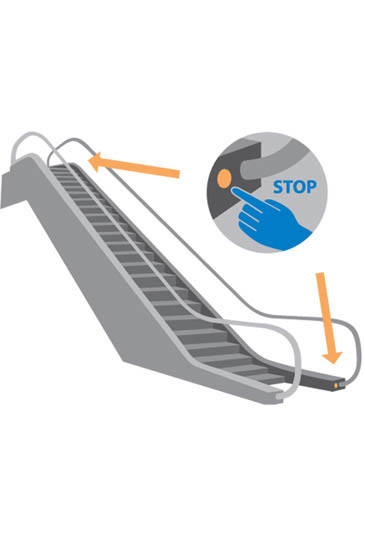 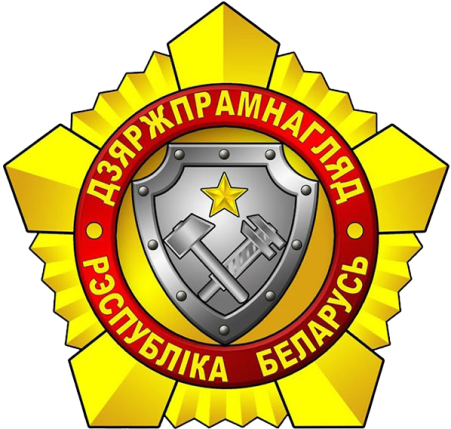 Правила пользования эскалатором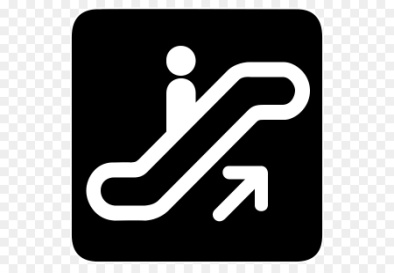 Витебск 2021г.ВХОД И ВЫХОДЗапрещено входить или сходить с эскалатора в неправильном направлении.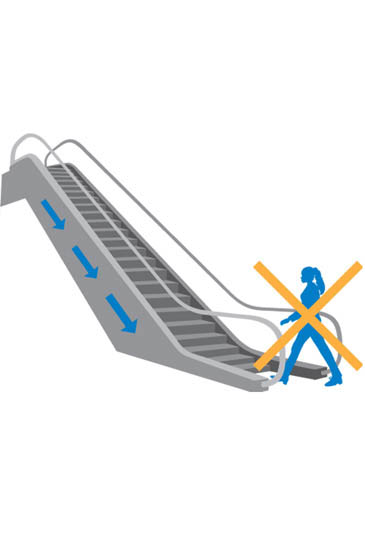 Следите за свободными деталями одежды: длинные платья и плащи, шарфы, пояса, шнурки.СХОД С ЭСКАЛАТОРАПо завершении поездки правильно сойдите с эскалатора, освободив место для новых пассажиров.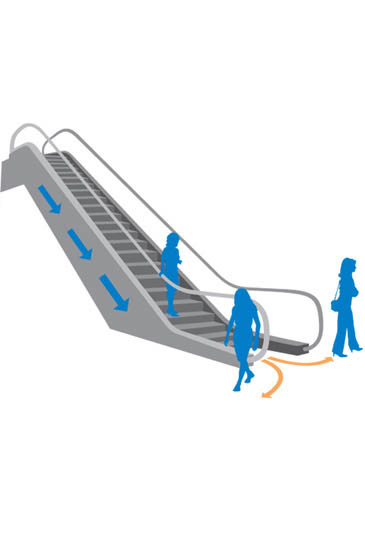 ПЕРЕДВИЖЕНИЕ НАЭСКАЛАТОРЕВстаньте лицом по направлению движения эскалатора и держитесь за поручень.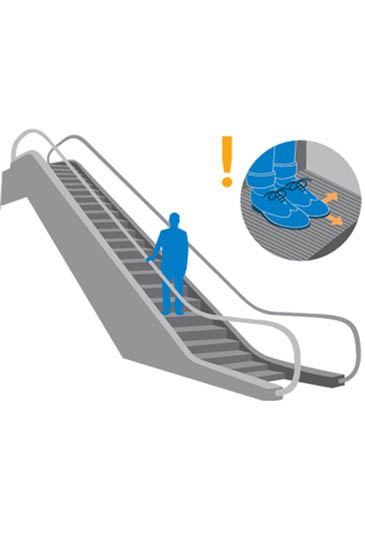 Никогда не садитесь на эскалатор или поручни. Запрещено наклоняться за перила.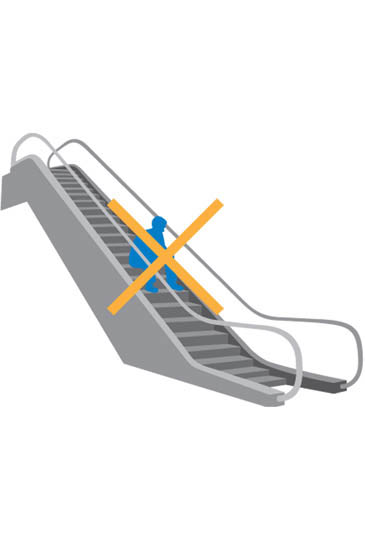 ВНИМАТЕЛЬНО СМОТРИТЕ ПОД НОГИЗаймите устойчивое положение и не прислоняйтесь к боковым частям эскалатора.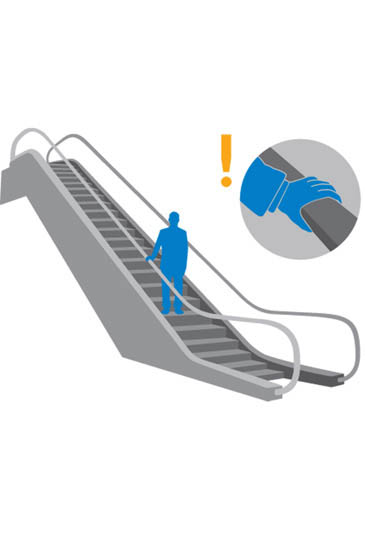 ДЕТИ И ЭСКАЛАТОРЫЗапрещено играть на эскалаторе. Взрослые должны сопровождать маленьких детей и держать их за руку на протяжении всей поездки.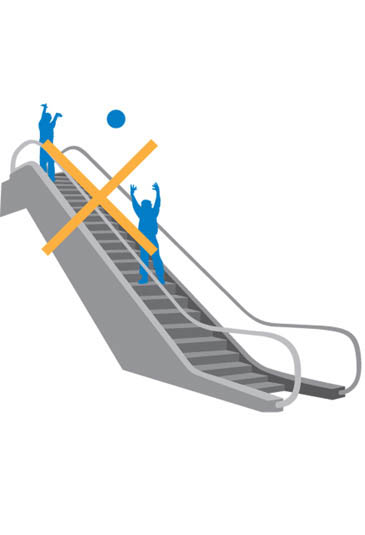 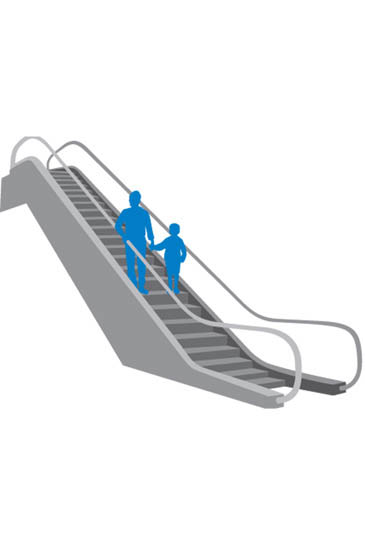 Маленьких детей нужно держать на руках или за руку во время всей поездки.